LOGIČKE OSNOVE RAČUNALALogika je znanstvena disciplina koja se bavi zakonima mišljenja i pojmova. Potječe od grčke riječi logos, što znači riječ, razum, misao, zakon.Logika se bavi iskazima (tvrdnjama) i njihovom istinitošću. Logička izjava je rečenica kojom se nešto izjavljuje, prosuđuje, tvrdi  i za koju možemo ispitati, utvrditi ili dokazati je li istinita ili nije istinita.Vježba 1.:Utvrdite koje od ovih izjava su logičke izjave:Dva je veće od tri.Tri je lošije od četiri.Pet nije jednako četiri.Danas je petak.Petak je najgori dan u tjednu.Petak dolazi poslije subote.Petkom je bolje ne ići u školu.Imam puno novaca.Danas je moj najsretniji dan.Sretan sam kad te vidim.Stariji sam od tebe.Ti si najljepša u razredu.Znakovi uspoređivanja koji se rabe u logici:Vježba 2.Koju vrijednost imaju sljedeće logičke izjave:Logička varijabla – kada slovo ili slovni izraz koristimo za predstavljanje, simboliziranje logičkih izjava (npr. A, B,C….)Logički operator I (AND) – operator koji daje izlaz 1 ako su svi ulazi jednaki 1, inače daje izlaz 0.Logički operator ILI(OR ) – operator koji daje izlaz 0 ako su svi ulazi jednaki 0, inače daje izlaz 1.Logički operator NE (NOT) – Operator koji daje izlaz 0 ako je ulaz 1, a daje 1 ako je ulaz 0.Logički sklop – sklop koji vjerno oponaša značenje logičkih operacija. Osnovni logički sklopovi oponašaju djelovanje osnovnih logičkih operacija I,ILI i NE.  Složeni logički sklopovi nastaju kombiniranjem osnovnih logičkih sklopova, na čemu se temelji rad računala.Tablica istinitosti – tablični prikaz logičkog sklopa. Opisuje koje izlaze daje logički sklop za sve moguće ulaze.Ispiši tablicu istinitosti za logičke operatore:a) NE (NOT)b) I (AND)c) ILI (OR)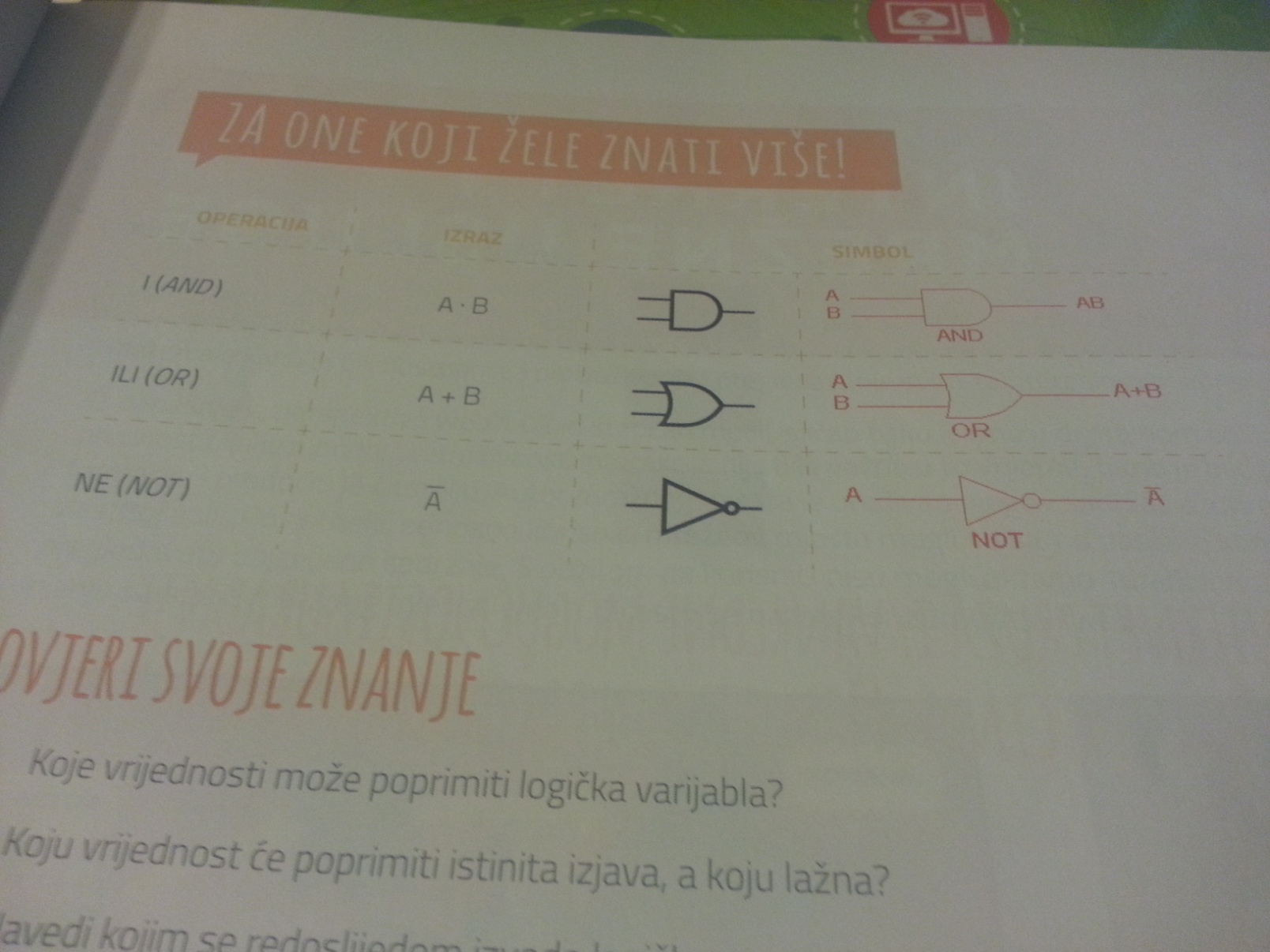 ZnakZnačenje=Jednako, istodobno≠Nije jednako, različito<Manje od, prethodi, dolazi ispred>Veće od, slijedi, dolazi iza≤Manje ili jednako, dolazi prije ili istodobno≥Veće ili jednako, dolazi iza ili istodobno8>45<67≤46≠73=56>2AẬABAB